Reit- und Fahrverein Mönchberg 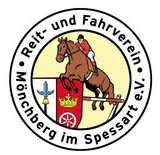 im Spessart e.V.Alte Eschauer Straße, 63933 MönchbergRegelung zur Nutzung der VereinsanlagenAktive, volljährige Mitglieder können die Anlagen des Reit- und Fahrvereines (Halle  und / oder Platz) unter folgenden Voraussetzungen benutzen:Die jährliche Nutzungsgebühr für unsere Anlagen beträgt jährlich 300 €.Die Nutzungsgebühr kann für jedes Jahr im Voraus durch eine Arbeitsleistung von  30 Stunden / Jahr  abgearbeitet werden. Sofern die Stundenleistung nicht in vollem Umfang erbracht wird, werden je fehlender Arbeitsstunde 10,- € fällig.Für das erste Jahr der Anlagennutzung sind 155 € fällig.Bei erstmaligem Beginn der Anlagennutzung nach dem 0 1.07. eines Kalenderjahres muss für dieses Jahr 100 € entrichtet werden.Das Abarbeiten der Nutzungsgebühr ist immer nur für das nächste Kalenderjahr möglich.Die Stunden zum Abarbeiten der Nutzungsgebühr können nur bei offiziellen, von der Vorstandschaft angesetzten Arbeitseinsätzen oder Veranstaltungen erbracht werden.Die gearbeiteten Stunden werden von der Vorstandschaft detailliert aufgelistet und am Jahresende gutgeschrieben.Falls ein passives Mitglied auf aktives Mitglied wechselt, wird die Aufnahmegebühr und gegebenenfalls die Anlagennutzungsgebühr fällig.Bei jugendlichen Mitgliedern unter 18 Jahren wird keine Nutzungsgebühr erhoben. Sie werden nicht zu Arbeitsleistungen verpflichtet, um das Recht der Anlagennutzung zu erhalten. Sie sollten jedoch ebenfalls den Verein durch Ihre Mitarbeit unterstützen.Im Jahr vor der Vollendung des 18. Lebensjahres können die Arbeitsleistung von  30 Stunden erbracht werden.Sofern die Stundenleistung nicht in vollem Umfang erbracht wird, werden je fehlender Arbeitsstunde 10,- € fällig.Sonderfälle:Sollte ein aktives Mitglied mit Hallennutzung diese wegen höherer Gewalt, z.B. längerer Krankheit, Schwangerschaft usw. nicht nutzen können, werden die gearbeiteten Stunden 1 Jahr aufgehoben und für das Jahr der Wiederbenutzung angerechnet.Die Reitanlage wird nur Vereinsmitgliedern und Pferden deren Eigentümer sie sind zur nicht kommerziellen Nutzung ohne Gewinnerzielungsabsicht zur Verfügung gestellt.Die Ordnung der Hallen- und Platznutzung des RuF Mönchberg e.V. muss befolgt werden.Bei Verstoß gegen die Hallen- und Platznutzung, sowie die Bahnordnung behält sich die Vorstandschaft das Recht vor, ein Verbot der Hallen- und Platznutzung auszusprechen.       Wichtig:Die Nutzung der Anlage des Reitvereins ist nur dann möglich, wenn die Nutzungsgebühr entrichtet wurde  bzw. die erforderliche Arbeitsleistung erbracht wurde und darüber hinaus aus versicherungsrechtlichen Gründen das Mitglied als aktives Mitglied im Verein geführt wird.                                            Gebühren bei tageweiser Nutzung der AnlagenFür  Vereinsmitglieder zur privaten Nutzung:Es fallen täglich folgende Nutzungsgebühren anCasino				25 €Halle				25 €Kaution				100 € Diese Kaution wird komplett oder teilweise einbehalten, wenn die Reinigung des Casinos bzw. der Toilettenanlage nach der Nutzung nicht oder nicht ordentlich ausgeführt wurde oder Schäden  verursacht wurde.Für Nichtmitglieder:Es fallen täglich folgende Nutzungsgebühren anCasino				50 €Halle				50 €Kaution				100 € Diese Kaution wird komplett oder teilweise einbehalten, wenn die Reinigung des Casinos bzw. der Toilettenanlage nach der Nutzung nicht oder nicht ordentlich ausgeführt wurde oder Schäden  verursacht wurde.Die Teilnahme an Kursen ist auch für Nichtmitglieder möglich, in diesem Fall ist für jedes Nichtmitglied eine zusätzliche Nutzungsgebühr von 5 €/ Tag zu entrichten.Mit meiner Unterschrift bestätige ich, dass ich die Anlagennutzung gelesen habe und  mich daran halten werde. Name; Vorname in Druckbuchstaben: __________________________________							_____________________________Mönchberg, Dezember 2018				Unterschrift